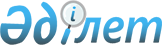 Қазақстан Республикасы Үкіметінің 2003 жылғы 10 ақпандағы N 145 қаулысына толықтырулар енгізу туралыҚазақстан Республикасы Үкіметінің 2007 жылғы 31 шілдедегі N 647 Қаулысы

      Қазақстан Республикасының Үкіметі  ҚАУЛЫ ЕТЕДІ: 

      1. "Акцияларының бақылау пакеттері мемлекетке тиесілі мемлекеттік кәсіпорындарды, акционерлік қоғамдарды және олардағы мемлекеттік қатысу үлестерінің мөлшері қатысушылардың жалпы жиналысының шешімін анықтауға мемлекетке мүмкіндік беретін жауапкершілігі шектеулі серіктестіктерді оңтайландыру мақсатымен олардың әкімшілік шығыстарының мониторингін жүргізу тетігін анықтау туралы" Қазақстан Республикасы Үкіметінің 2003 жылғы 10 ақпандағы N 145  қаулысына  (Қазақстан Республикасының ПҮАЖ-ы, 2003 ж., N 7, 73-құжат) мынадай толықтыру енгізілсін: 

      1-тармақтың 3) тармақшасының екінші абзацындағы»"тиістілік нормативіне ұқсас" деген сөздерден кейін "әлеуметтік-кәсіпкерлік корпорациялардан басқа," деген сөздермен толықтырылсын. 

      2. Осы қаулы қол қойылған күнінен бастап қолданысқа енгізіледі.       Қазақстан Республикасының 

      Премьер-Министрі 
					© 2012. Қазақстан Республикасы Әділет министрлігінің «Қазақстан Республикасының Заңнама және құқықтық ақпарат институты» ШЖҚ РМК
				